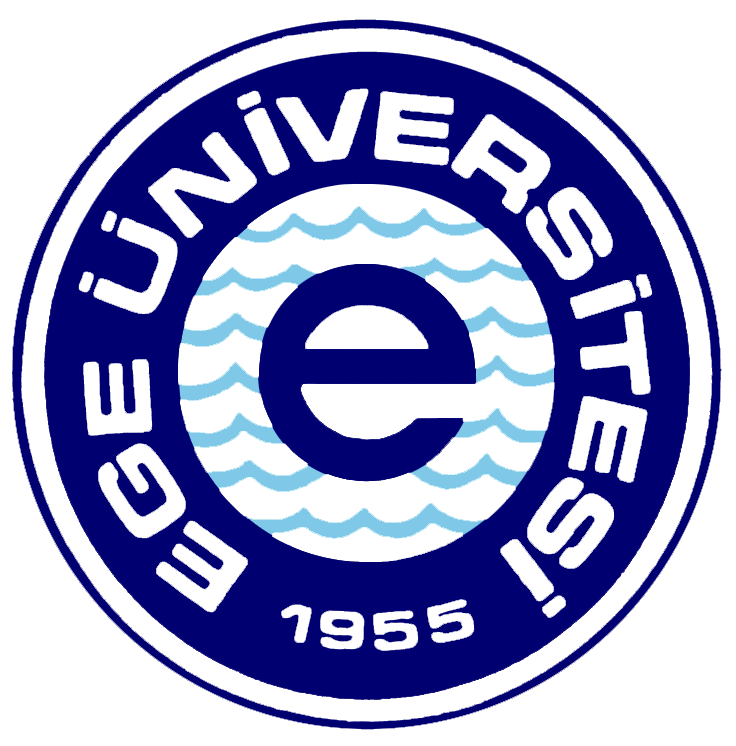 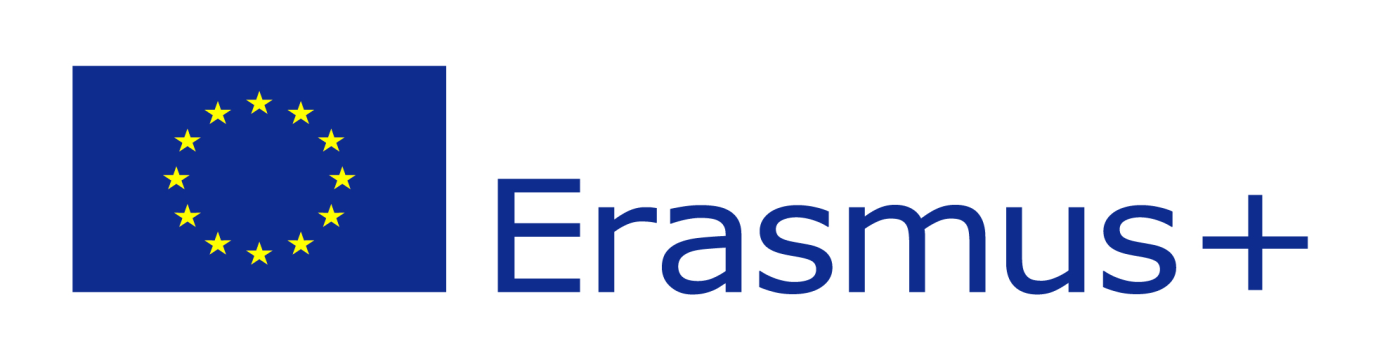 EGE ÜNİVERSİTESİERASMUS + PROGRAMIöğrenim HAREKETLİLİĞİ BAŞVURU formu (2017-2018)İsim:		Soyad						Ad(lar)				Öğrenci No:Cinsiyet:		Kadın 				Erkek		Kayıtlı Olduğunuz Fakülte/ Bölüm/Program (Yüksek lisans ve doktora öğrencilerinin kayıtlı oldukları enstitü ve programı tam adı ile belirtmeleri gerekmektedir.) Kayıtlı Olduğunuz Yarıyıl:Lisans:	1  	2  	3  	4  	5  	6  	7       8  Y. lisans: 	Ders: 1  	2  		Tez Doktora: 	Ders: 1  	2  	3  	4  	Tez Yazışma Adresi (sürekli adres):Telefon (ev, iş ve cep telefon numaralarınızı belirtiniz):E-posta:Daha Önce Erasmus Programından Faydalanma Durumunuz:Evet     Hayır Cevabınız Evet ise;Öğrenim Hareketliliği	 			Staj Hareketliliği	 Öğrenim Kademesi:					Öğrenim Kademesi:	Akademik Yıl:						Akademik Yıl:Süre (tarih aralığı):					Süre (tarih aralığı): TERCİHLERİNİZ (Üniversite ve Bölüm belirtiniz) 1) 												2) 												3) 												4) 												5) 												KİŞİSEL BİLGİLER:Doğum Tarihi:		        Gün		   Ay		Yıl	Doğum Yeri:Uyruk:EĞİTİM:İlkokuldan başlayarak şimdiye kadar okuduğunuz tüm okulları aşağıda belirtiniz. Üniversite ile ilgili kısımda bölümünüzü de belirtiniz.Alt yarıyıllardan dersiniz var mı? Varsa hangileri?Almış olduğunuz akademik ödüller, dereceler, vs.:DİL:İŞ DENEYİMİ:Çalıştığınız işin, işvereninin adını, çalıştığınız bölümü, işteki pozisyonunuzu, işe başlangıç ve işten ayrılış tarihlerinizi belirtiniz. Lütfen yapmış olduğunuz stajları bu bölümde belirtiniz.DİĞER ETKİNLİKLER:Katılmış olduğunuz etkinliklerin adını, kapsamını, etkinlik içindeki pozisyonunuzu ve katılım tarihinizi belirtiniz.NEDEN ERASMUS+ ÖĞRENİM HAREKETLİLİĞİ PROGRAMINA KATILMAK İSTİYORSUNUZ? Lütfen bu kısmı İngilizce olarak doldurunuz.Please briefly explain why you would like to participate in Erasmus+ Student Mobility Programme (min. 200 – max. 500 words):BAŞVURUNUZA AŞAĞIDAKİ BELGELERİ DE EKLEYİNİZ:Güncel Tarihli TranskriptÖzgeçmiş (İngilizce)  (EUROPASS CV formatında) 
http://europass.cedefop.europa.eu/editors/en/cv/compose adresinden ulaşılabilir.)Herhangi bir yabancı dilde yeterlilik belgesi (varsa):	Sınav adı ve dili				: 			 	Aldığınız puan / tavan puan 			: 	      /		Erasmus öğrencisi olarak seçildiğim takdirde aday olduğumu ve Üniversiteme tahsis edilen Erasmus Öğrenim Hareketliliği hibe miktarının Ulusal Ajans tarafından ilan edilmesinden sonra seçim sonuçlarının kesinlik kazanacağını kabul ediyorum.Ege Üniversitesi tarafından yapılan 2017-2018 Erasmus+ Öğrenci Öğrenim Hareketliliği Başvuru ilanını okudum ve kabul ediyorum.Bu formda yer alan tüm bilgilerin doğru olduğunu teyit ederim. (Lütfen bu kısmı el yazısı ile doldurunuz.)Başvuru sahibinin ismi			İmza			TarihBu formu eksiksiz doldurup istenen belgeleri de ekledikten sonra24 MART 2017 GÜNÜ SAAT 17:00’A KADARBölüm/Fakülte/Yüksekokul/Enstitü Erasmus Koordinatörüne teslim ediniz.Kurumun AdıŞehir/ ÜlkeKayıtlı olduğunuz tarihMezun olduğunuz tarih1.2.3.4.5.DilHala öğrenmekteyim (Evet/ Hayır)Bu dilde dersleri takip etmek için yeterli bilgiye sahibim Evet/Hayır)Biraz destek alırsam bu dilde dersleri takip edebilirim (Evet/Hayır)